İstanbul ili, Esenyurt İlçesi, Cumhuriyet Mahallesi 1992. Sokak 1239 ada 16 parsel olarak kayıtlı üzerinde kurulu tek bir toplu yapı niteliğinde inşa edilmiş Vetro City Residence olarak adlandırılan toplam 256 adet bağımsız bölümden oluşan yapılanmanın,                                        Site Yönetimi Organizasyon Şeması ;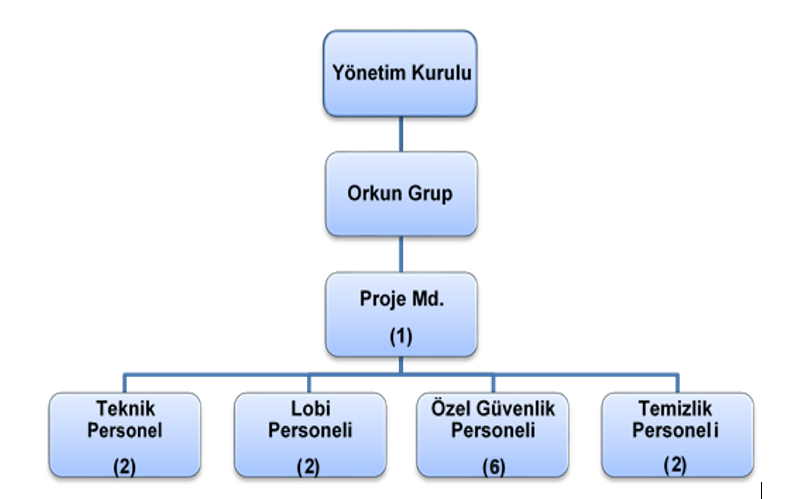 2020 Yılı Tahmini İşletme Bütçesi 133.103 TL (Yüzotuzüçbinyüzüç TL) olarak karara bağlanmıştır.2020 yılı işletme bütçesi ve aidat tebliğ yazıları hazırlanmış ve bağımsız bölüm sakinlerine elden tebliğ edilmiştir.Yönetim kurulu kararı gereğince Güvenlik Departmanı personel sayısı 5 (beş) kişiden, 6 (altı) kişiye çıkartılmıştır.Esenyurt Zabıta memurları tarafından bağımsız bölümlerin ruhsat denetimleri gerçekleştirilmiştir.Planlı yönetim kurulu toplantıları gerçekleştirilmiştir.Biometrik Teknoloji firmasından yeni turnike kartı siparişlerimiz teslim alınmış ve ilgili daire sakinlerine elden teslim edilmiştir.Yeni dönem süzme sayaç fatura paylaşımları gerçekleştirilmiş ve fatura bedelleri ilgili dairelere tebliğ edilmiştir.A lobide biriken daire sakini posta evrakları dağıtılarak, ilgili daire sakinlerine elden teslim edilmektedir.Tüm ödenen aidatlar, fatura ve fişler günlük olarak Apsiyon muhasebe programına işlenmektedir.Faturalarımızın ödemeleri oluşturulan planlama dahilinde gerçekleşmektedir.Borç bakiyesi bulunan malik ve kiracılara, Apsiyon muhasebe programı üzerinden düzenli olarak toplu e posta gönderilmekte ve tahsilat noktasında görüşmeler gerçekleşmektedir.Yeni malik ve kiracıların firma unvan etiketleri kat yerleşim planına yapıştırılmıştır.Daire sakinlerinin ve spor salonu üyelerinin ogs ile turnike kartı talepleri karşılanmıştır.Binamıza yeni taşınacak daire sakinlerimizden, taşınma öncesinde gerekli olan bilgi ve belgeler dahilinde kayıt formları tanzim edilmektedir. Kiracı/Malik dosyaları oluşturulduktan sonra taşınma işlemleri gerçekleşmektedir.Dönemsel daire sakini bilgilendirme duyuruları hazırlanmakta duyuru panolarına asılmaktadır.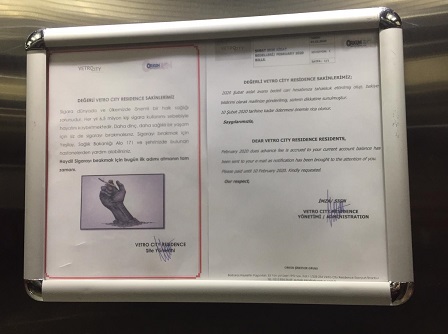 Sitemizde Koronavirüs (Covid-19) için dezenfekte işlemleri yapılmaktadır.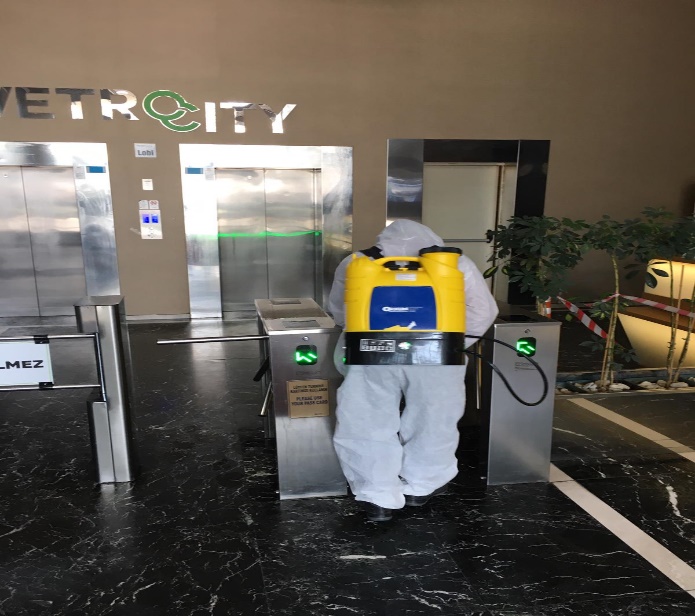 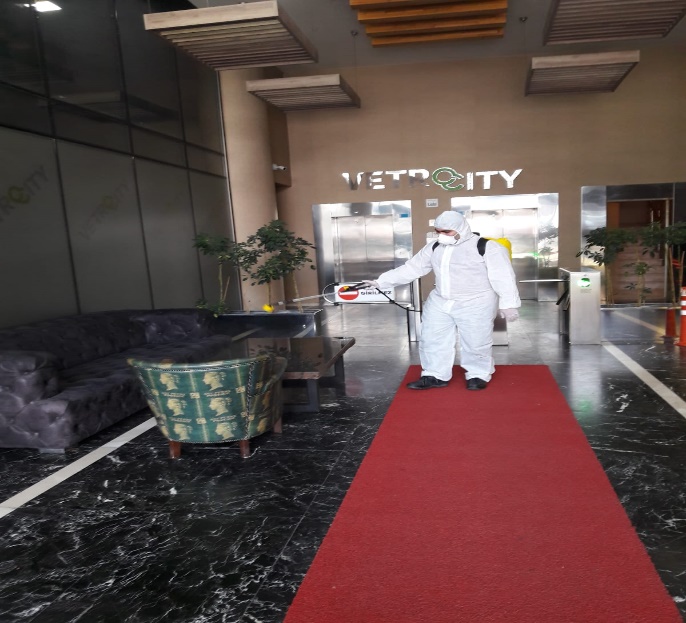 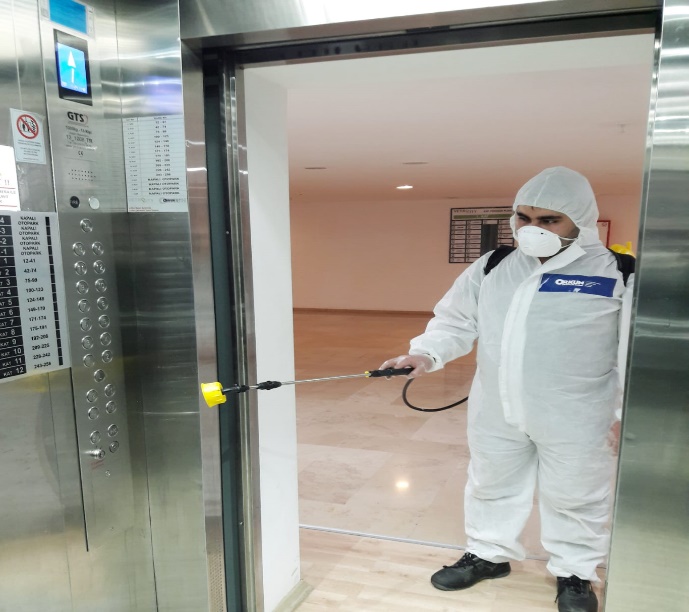 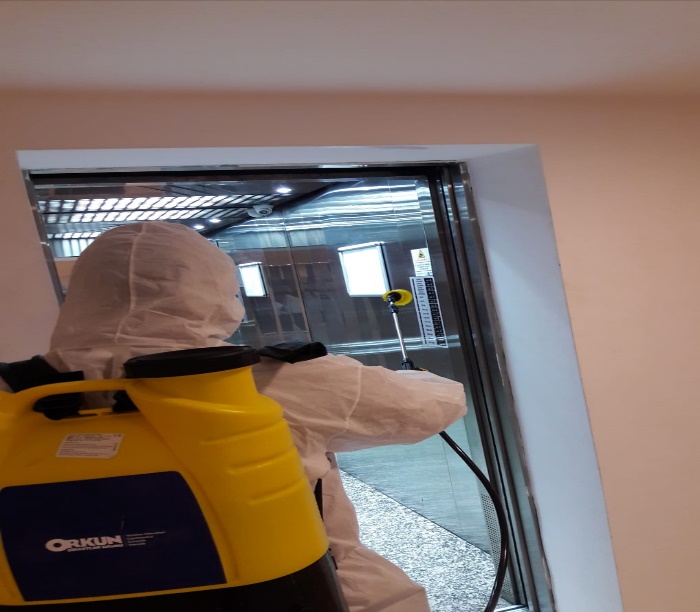 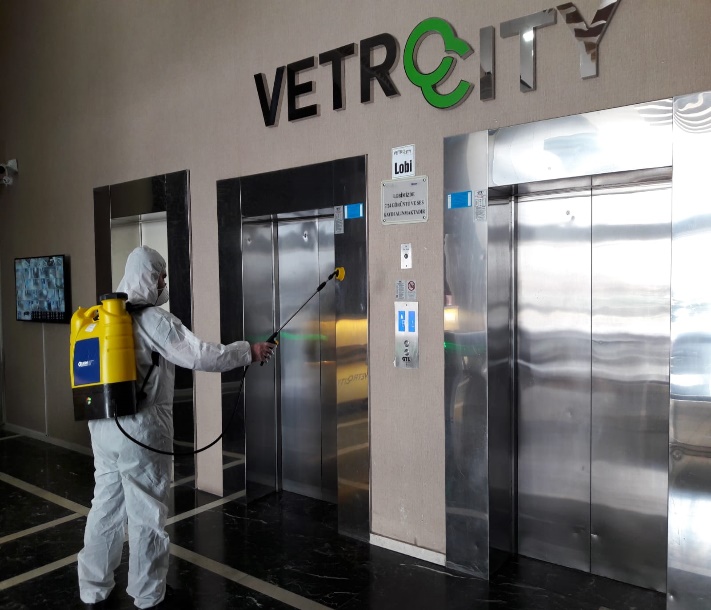 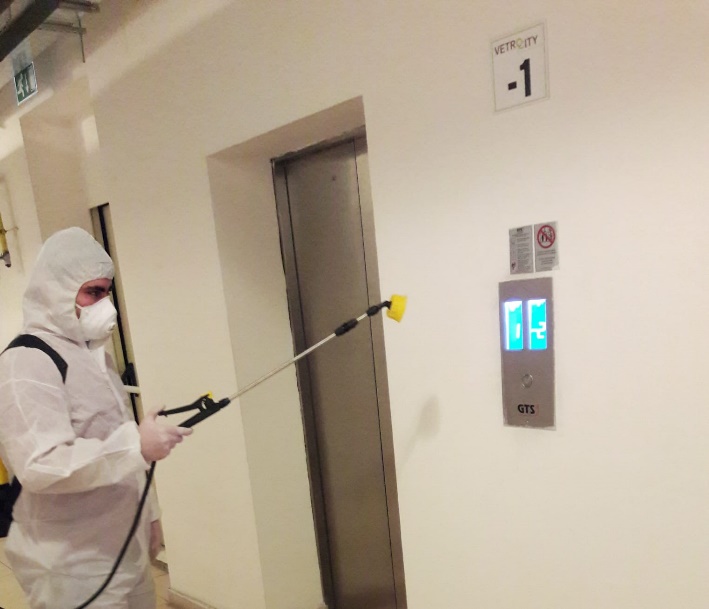 İgdaş, CLK Elektrik ve İski yetkili personelleri tarafından yeni dönem sayaç okuma işlemi gerçekleştirilmiştir.                              Armak Jeneratör yetkili personelleri tarafından, jeneratörlerin periyodik bakım faaliyeti gerçekleştirilmiştir. Gerçekleşen kontrollerde herhangi bir olumsuzluk tespit edilmemiştir.Superonlıne, Vodafone, Türk Telekom yetkili ekipleri tarafından gerçekleşen internet bağlantı işlemlerinde teknik eşlik sağlanmıştır.    Bina geneli süzme sayaçların uzaktan okuma kablo bağlantı kontrolleri gerçekleştirilmiştir.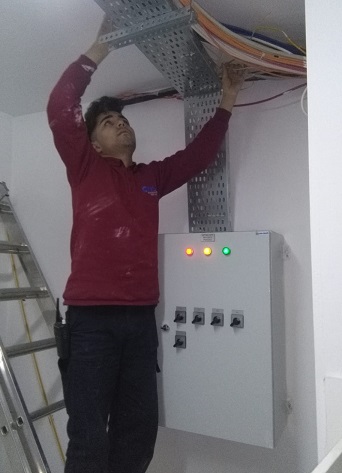 GTS Asansör yetkili personelleri tarafından asansörlerin periyodik bakım faaliyetleri gerçekleştirilmiştir.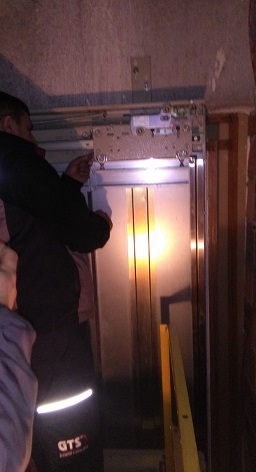 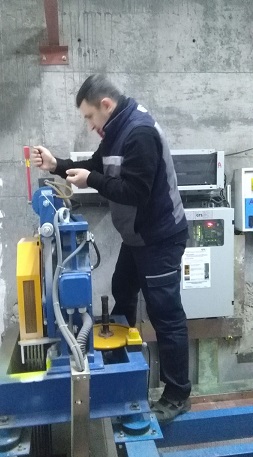 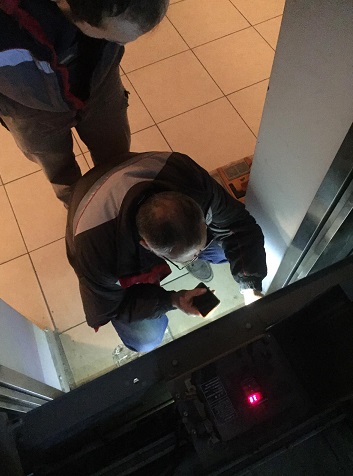 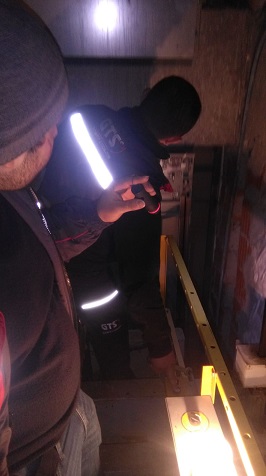 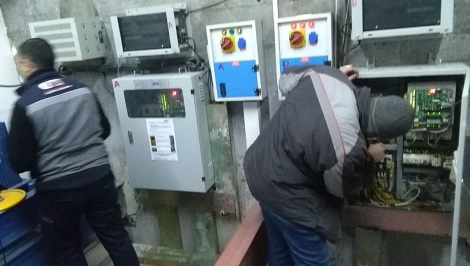 Çatı izolasyon ihtiyacı kapsamında saç levhaların birleşim noktalarına ve duvar diplerine  likit mebran uygulaması yapılmıştır.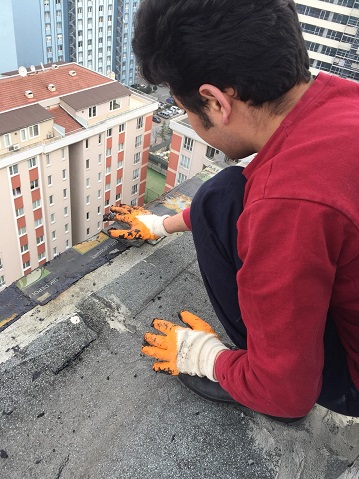 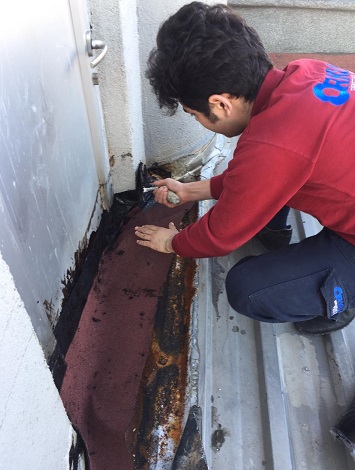 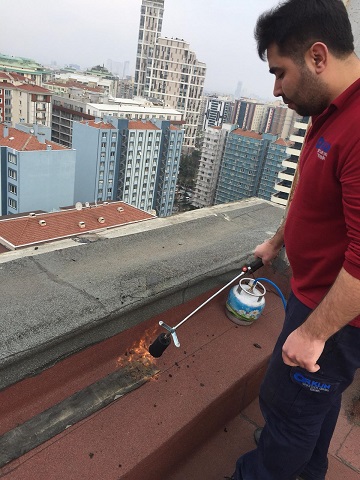 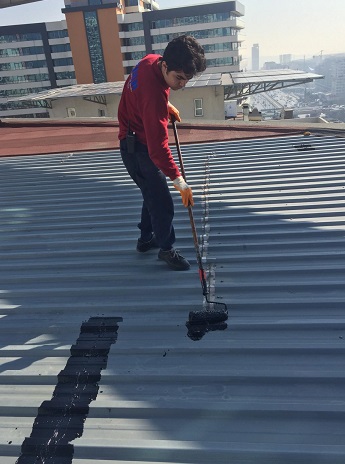 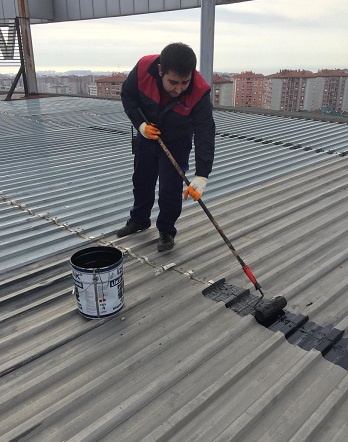 Otopark giriş kepenginin arızalanması üzerine Centro Otomatik Kepenk firmasından teknik servis hizmeti alınmıştır. Gerçekleşen teknik kontrollerde kepenk yayının kırıldığı tespit edilmiş ve yay değişimi gerçekleştirilmiştir.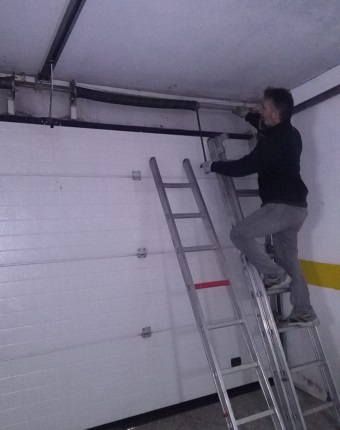 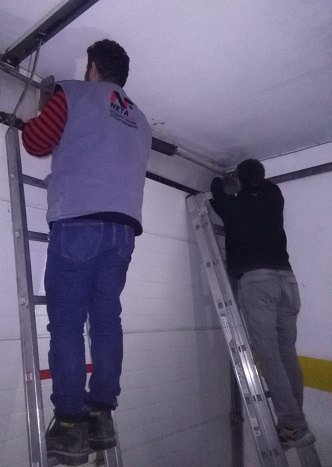 -4 kapalı otopark katında bulunan havalandırma jetfanları manuel çalıştırılmış ve kapalı otopark katlarının hava akışı sağlanmıştır.Biometrik Teknoloji firma yetkili personelleri bakım sözleşmemiz kapsamında; turnike, ogs, bariyer ve kamera sisteminin periyodik kontrollerini gerçekleştirmiştir. Gerçekleşen kontrollerde herhangi bir olumsuzluk görülmemiştir.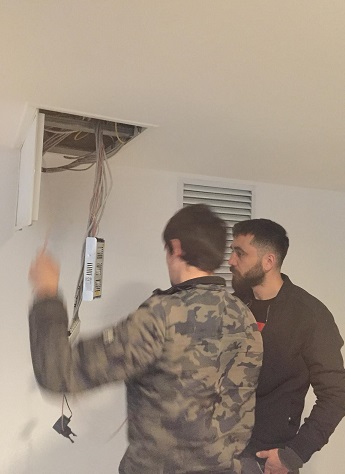 Bina geneli ortak alan aydınlatma hasar kontrolü gerçekleştirilmiştir.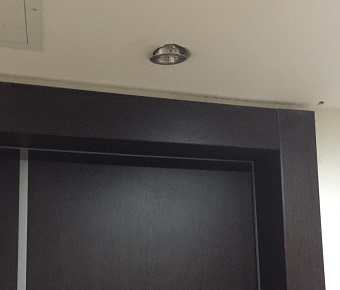 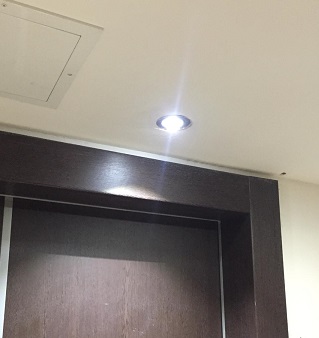 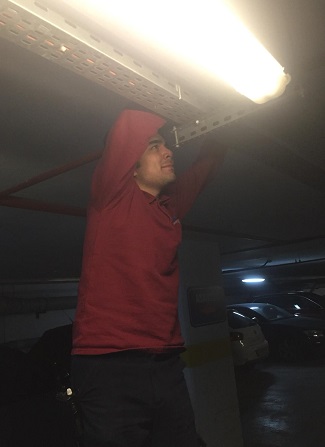 Bina geneli ortak alan yangın spring hattının periyodik kontrolleri gerçekleştirilmiştir.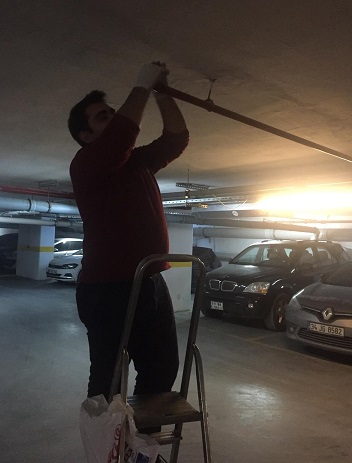 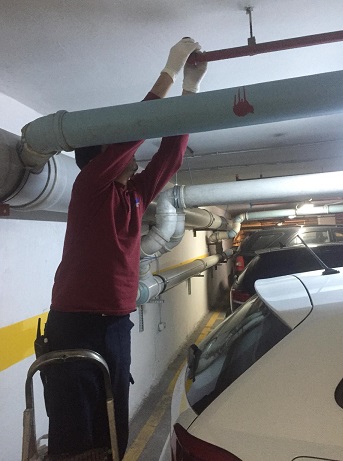 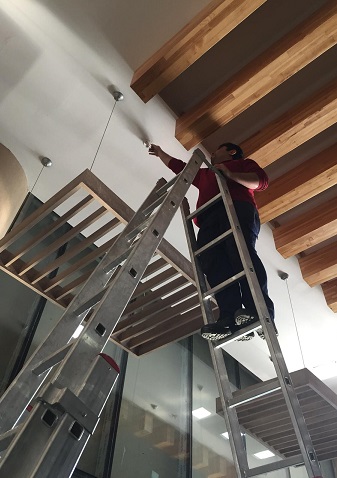 GTS Asansör yetkili personelleri tarafından B blok yük asansörünün arızalı plc fleksi kabloları yenisi ile değiştirilmiştir.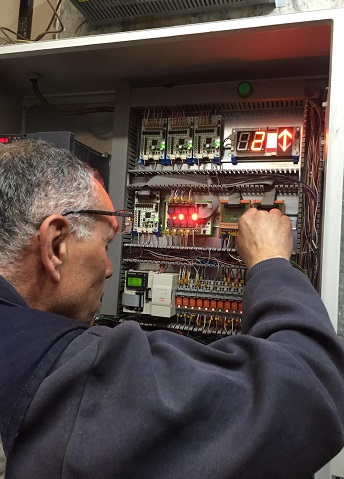 Biometrik Teknoloji firma yetkili personelleri tarafından Ogs ve Turnike programının yazılım güncellemesi gerçekleştirilmiştir.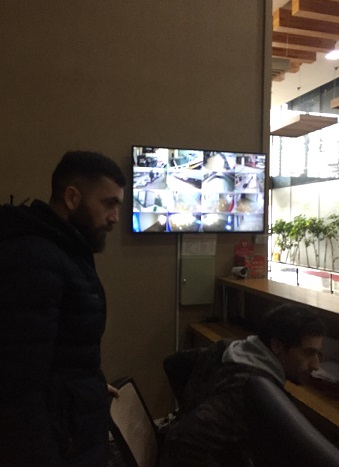 Gts Asansör yetkili personelleri tarafından B Blok sol asansörünün yanan faz rölesi yenisi değiştirilmiştir.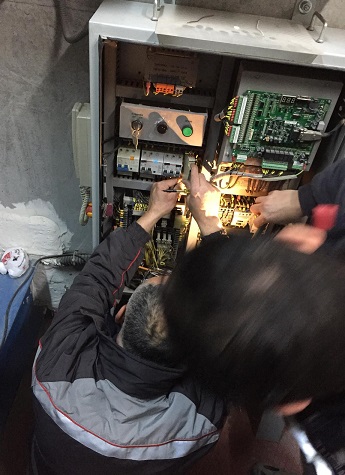 Açık otopark alanındaki demir delinatörlerin hasar kontrolü gerçekleştirilmiştir.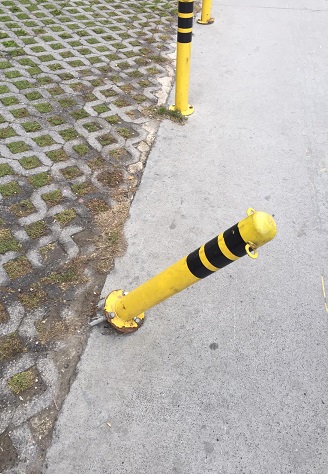 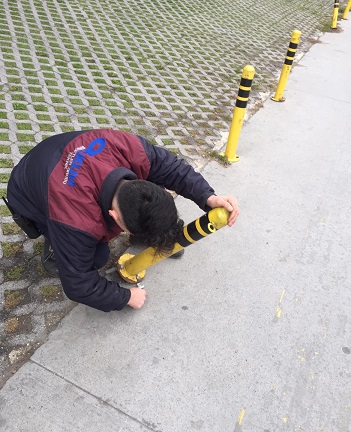 Asansörlerin kapı emniyet switchlerinde oluşan oksitlenmeler temizlenmiştir.Bina geneli yangın tüplerinin ibre - etiket kontrolleri sağlanmış ve uyuşmayan yangın tüpleri gereği için Koruma Yangın firmasına teslim edilmiştir.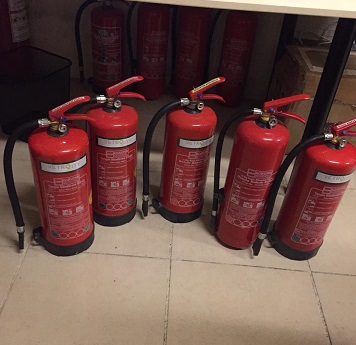 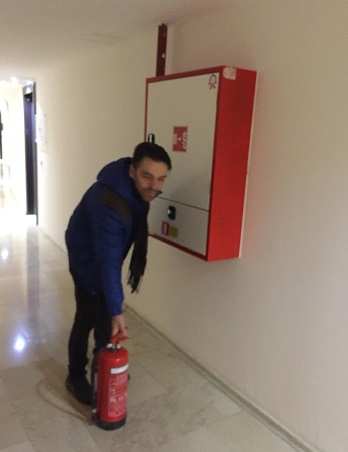 Bina çatısındaki Vetro City ışıklı tabelasının arızalı trafosu yenisi ile değiştirilmiştir. 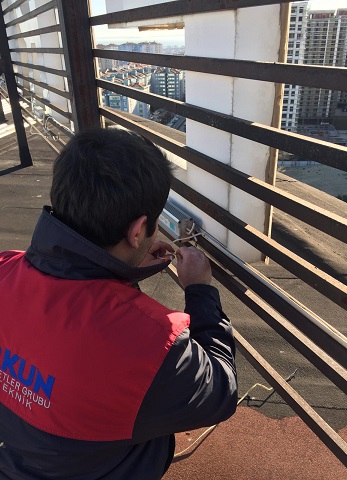 Temizlik departmanı tarafından kullanılan çamaşır makinasının hortum arızası giderilmiştir.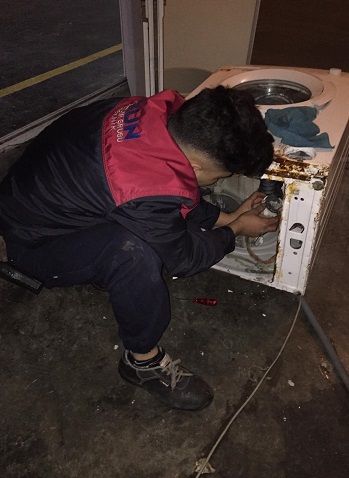 Asansör kabin içlerindeki daire kat göstergelerinin hasar kontrolleri gerçekleştirilmiştir.Binamız pompa grubu bakım sözleşmesi fiyat teklif süreci kapsamında Çağdaş Hidrofor, Emse Pompa ve ERD Servis firmaları ile görüşülerek fiyat teklif talebinde bulunulmuştur.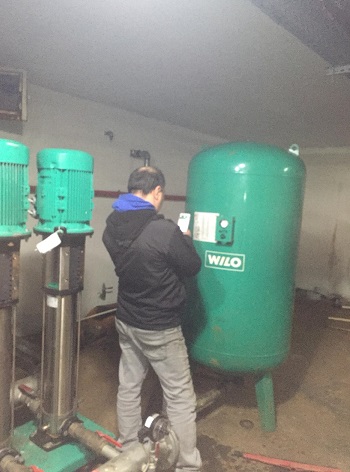 B lobi diyafon sistemi aktivasyonunun sağlanması hususunda Yaman Güvenlik firma yetkili personelleri ile planlı görüşme gerçekleşmiş ve fiyat teklif talebinde bulunulmuştur.14. kat dinlenme alanına çatıdan sızan suyun kesilmesi amacı ile mebran uygulaması yapılmıştır.İş güvenliği kapsamında kazan dairesi kapısından iniş alanına güvenli geçiş alanı yapılmıştır.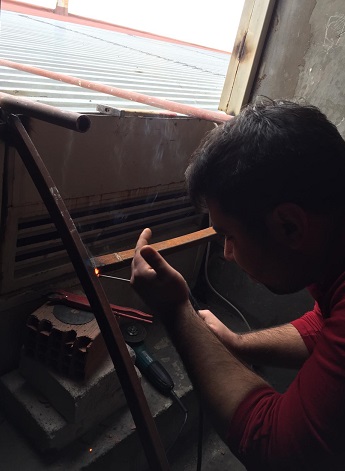 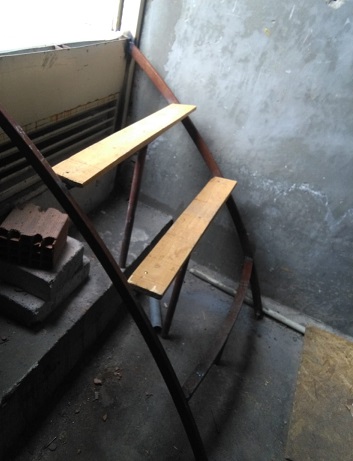 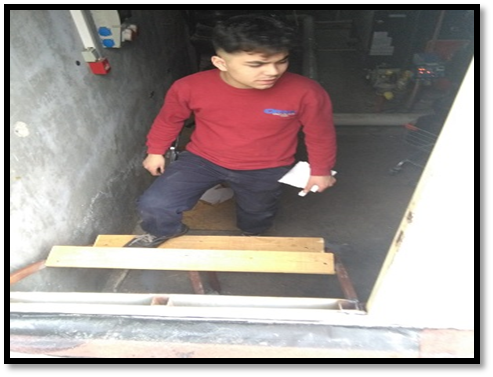 Kapalı otopark çıkış kepengi üzerindeki sarkan kablolar, kablo kanalı ile toparlanmıştır.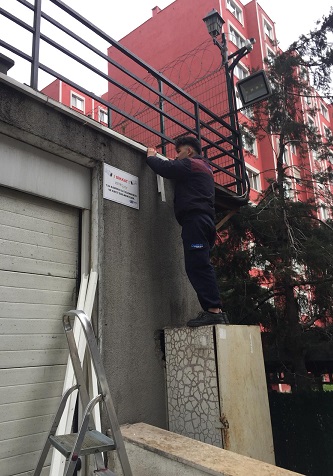 A Blok lobi merdiven kapısının menteşe ayarı gerçekleştirilmiştir.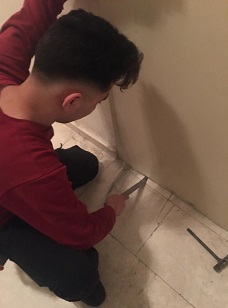 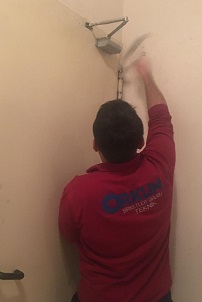 -2 kapalı otopark katındaki pimaşın patlaması üzerine gerçekleşen kontrollerde, pimaş filtresinin tıkanmasına bağlı olarak pimaşın yerinden çıktığı görülmüştür. Filtre temizliği gerçekleştirilmiş ve pimaş yerine monte edilmiştir.Centro Kepenk firma yetkili personelleri tarafından, otopark çıkış kepenginin halat ayarı gerçekleştirilmiştir. 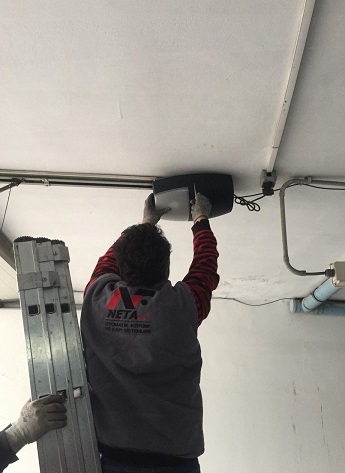 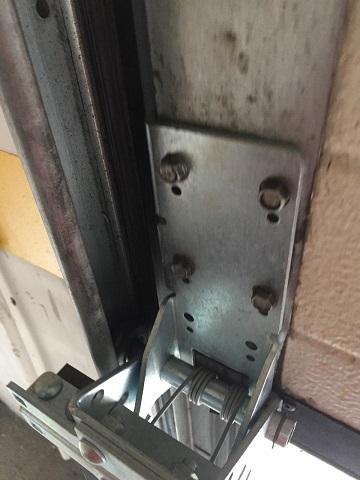 13. kat A Blokta yerinden çıkan ortak alan havalandırma menfezi yerine sabitlenmiştir.Gts Asansör yetkili personelleri tarafından 3. kat sol asansörünün kırık kat gösterge ekranı yenisi ile değiştirilmiştir.A ve B Lobi bankolarına led aydınlatma hattı çekilmiştir.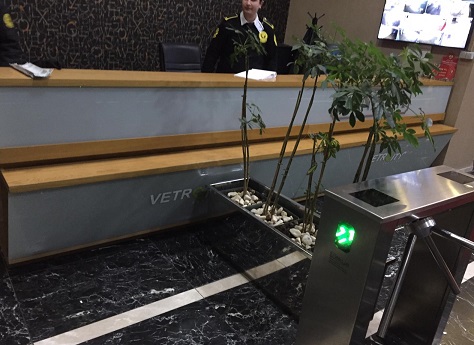 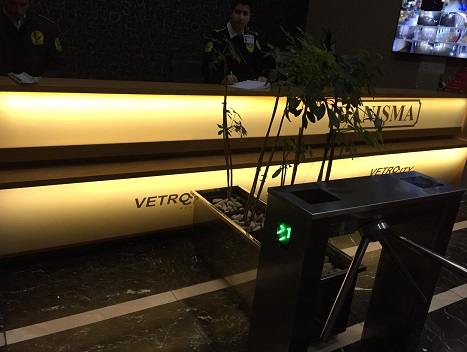 Güvenlik hizmetleri ORKUN GÜVENLİK firması tarafından 2 (iki) amir ve 3 (üç) güvenlik personeli olmak üzere toplam 5 (beş) kişilik kadro ile 24 saat esasına göre gündüz 2 (iki) kişi, gece 2 (iki) kişi olacak şekilde sağlanmaktadır. 2 (İki) lobi danışma personeli ile toplam 7 (yedi) personel ile Güvenlik-Gözetim hizmeti verilmektedir.•	5188 sayılı Özel Güvenlik Hizmetlerine Dair Kanun doğrultusunda güvenlik hizmeti uygulamaları yapılmaktadır.•	Eşya taşımaları bizzat güvenlik görevlileri ve güvenlik amiri tarafından takip edilmekte ve taşınma işlemlerinde gerekli tüm tedbirler alınmaktadır.•	Orkun Şirketler Grubu Denetleme Müdürü Sn. İrfan BAHÇEKAPILI Bey tarafından, aylık gece proje denetlemeleri gerçekleştirilmektedir.•	Belirli aralıklarla personellere kurum içi eğitim hizmetleri verilmektedir.Kontrol Pest firma yetkili personelleri tarafından periyodik pest kontrol faaliyeti gerçekleştirilmiştir. Gerçekleşen kontrollerde herhangi bir olumsuzluk tespit edilmemiştir.  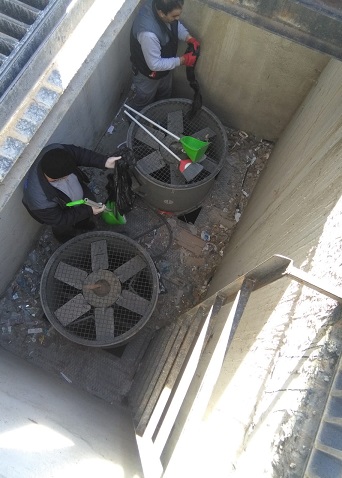 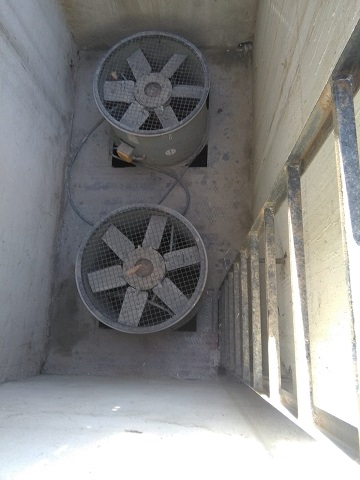 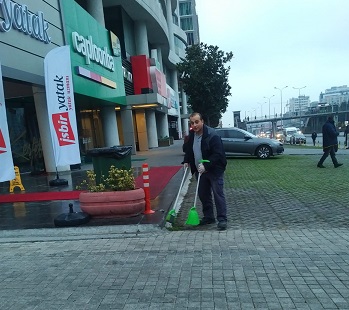 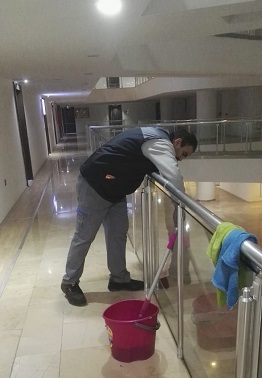 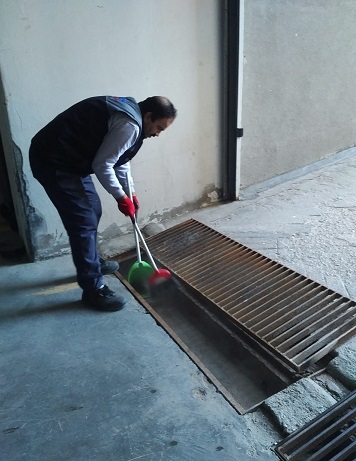 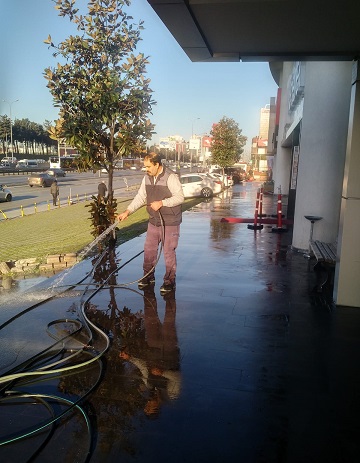 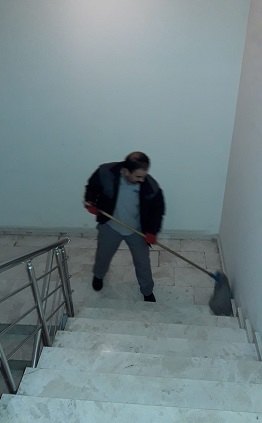 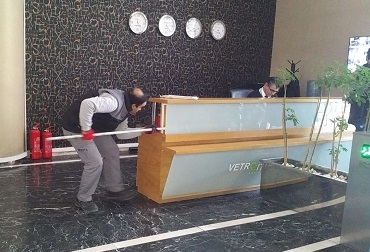 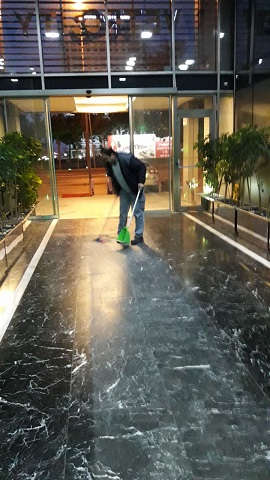 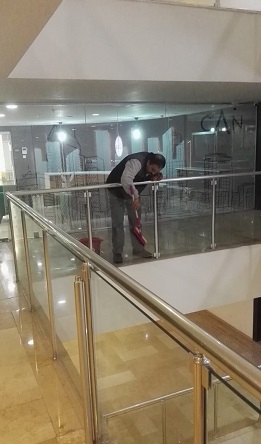 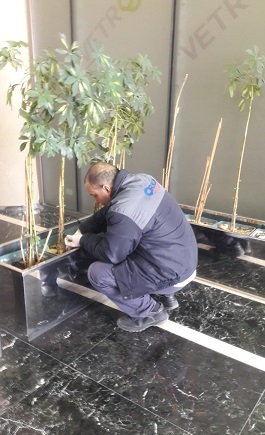 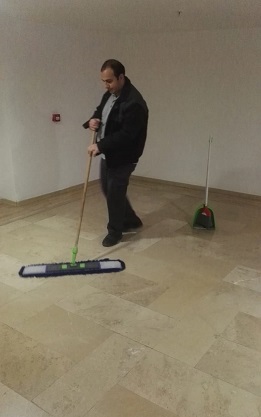 PROJE ADIVETRO CITYKONU ve TARİH YILI ŞUBAT AYI FAALİYET RAPORU1.PROJE TANITIMI, SİTE YÖNETİM ORGANİZASYON ŞEMASIADETDOLUBOŞDOLU %BOŞ %DAİRE2452423993DÜKKAN111101000TOPLAM2562533993Kiracı Daire184  245Mülk Sahibi Daire61  245Kiracı Dükkan11112.İDARİ FAALİYETLERSMS/MAİL GÖNDERİM DURUMUSMS/MAİL GÖNDERİM DURUMUSMS/MAİL GÖNDERİM DURUMUSMS/MAİL GÖNDERİM DURUMUSMS/MAİL GÖNDERİM DURUMUSMS/MAİL GÖNDERİM DURUMUSMS/MAİL GÖNDERİM DURUMUS.NODUYURU KONUSUTARİHULAŞANULAŞMAYANULAŞMAMASI İLE İLGİLİ ÇÖZÜMULAŞMAMASI İLE İLGİLİ ÇÖZÜM12020 Şubat Aidat Tahakkuk01.02.2020256022020 Ocak Fatura Paylaşımları20.02.202025603Ödeme Hatırlatıcı27.02.202025604CORONOVIRUS (2019 nCoV)  Hk.29.02.20202560İLAN PANOSUNA İLAN ASILMASI DURUMUİLAN PANOSUNA İLAN ASILMASI DURUMUİLAN PANOSUNA İLAN ASILMASI DURUMUİLAN PANOSUNA İLAN ASILMASI DURUMUİLAN PANOSUNA İLAN ASILMASI DURUMUİLAN PANOSUNA İLAN ASILMASI DURUMUİLAN PANOSUNA İLAN ASILMASI DURUMUS.NODUYURU KONUSUDUYURU KONUSUDUYURU KONUSUDUYURU KONUSUASILMA TARİHİKALD.TARİHİ12020 Şubat Aidat Tahakkuk2020 Şubat Aidat Tahakkuk2020 Şubat Aidat Tahakkuk2020 Şubat Aidat Tahakkuk01.02.202015.02.202022020 Ocak Fatura Paylaşımları2020 Ocak Fatura Paylaşımları2020 Ocak Fatura Paylaşımları2020 Ocak Fatura Paylaşımları20.02.202027.02.20203CORONOVIRUS (2019 nCoV)  Hk.CORONOVIRUS (2019 nCoV)  Hk.CORONOVIRUS (2019 nCoV)  Hk.CORONOVIRUS (2019 nCoV)  Hk.27.02.202004.03.2020KONUYAPILDIYAPILDIYAPILDIYAPILDIYAPILMADIGEREKÇE VE ÇÖZÜMAYLIK FAALİYET RAPORUNU WEB SİTESİNE GİRİLMESİ
XXXXTALEPLERİN DEĞERLENDİRİLİP İLGİLİ BİRİMLERE BİLDİRİLMESİTALEPLERİN DEĞERLENDİRİLİP İLGİLİ BİRİMLERE BİLDİRİLMESİTALEPLERİN DEĞERLENDİRİLİP İLGİLİ BİRİMLERE BİLDİRİLMESİXTALEPLERLE İLGİLİ ÇÖZÜM SÜRECİNİN TAKİBİ VE ÇÖZÜM ULAŞTIRILMASITALEPLERLE İLGİLİ ÇÖZÜM SÜRECİNİN TAKİBİ VE ÇÖZÜM ULAŞTIRILMASITALEPLERLE İLGİLİ ÇÖZÜM SÜRECİNİN TAKİBİ VE ÇÖZÜM ULAŞTIRILMASIXDİLEKÇELERİN VE İLGİLİ FORMLARIN ARŞİVLENMESİDİLEKÇELERİN VE İLGİLİ FORMLARIN ARŞİVLENMESİDİLEKÇELERİN VE İLGİLİ FORMLARIN ARŞİVLENMESİXÖNERİ VE ŞİKAYETLERİN DEĞERLENDİRİLMESİÖNERİ VE ŞİKAYETLERİN DEĞERLENDİRİLMESİÖNERİ VE ŞİKAYETLERİN DEĞERLENDİRİLMESİX3.TEKNİK & İNŞAİ FAALİYETLERBLOK 
ADIKAT 
SAYISIDAİRE 
SAYISIASANSÖR
SAYISISENSÖR
SAYISIYANGIN TÜPÜ 
KG/SAYIYANG.DOLABI
SAYISIŞAFT
DLP.SAY.1314 6126 /4411214 6126 /4421117 6136 /44421017 6146 /442917 6146 /442817 6156 /44274 6-6/142622 6196/562525 6166/662424 6216/662325 6196/662233 6196/662127 6196/662LOBİ0 646/100-10 6246/230-20 6426/440-30 6416/440-40 6436/440TOPLAM182566347747925PERSONEL SAYISIPERSONEL SAYISIPERSONEL SAYISIGÖREV YERİGÖREV YERİÇALIŞMA SAATLERİELEKTRİK/MEKANİK/İNŞAİ/TESİSATELEKTRİK/MEKANİK/İNŞAİ/TESİSATBÜTÇELENENBÜTÇELENENÇALIŞAN SAY.ORTAK MAHALLERORTAK MAHALLER 08:00-17:00ELEKTRİK ELEKTRİK  2 2 2ORTAK MAHALLERORTAK MAHALLER 10:00-19:00MEKANİK MEKANİK  2 2 2ORTAK MAHALLERORTAK MAHALLER 2 2 2ORTAK MAHALLERORTAK MAHALLER 2 2 2ORTAK MAHALLERORTAK MAHALLERBAKIMI YAPILACAK EKİPMAN ADIBAKIMI YAPILACAK EKİPMAN ADIBAKIMI YAPILACAK EKİPMAN ADIBAKIMI YAPILACAK EKİPMAN ADI KURUM/KİŞİBAKIM PERİYODUBAKIM YAPILMA DURUMUBAKIM YAPILMA DURUMU4.GÜVENLİK FAALİYETLERİCİHAZ ADICİHAZ DURUMUCİHAZ DURUMUCİHAZ DURUMUKONTROLKONTROLCİHAZIN FAALİYET DURUMUCİHAZIN FAALİYET DURUMUCİHAZIN FAALİYET DURUMUAÇIKLAMACİHAZ ADIVARYOKCİHAZIN
KONTROL TARİHİCİHAZIN
KONTROL TARİHİÇALIŞIYORÇALIŞIYORÇALIŞMIYORGEREKÇEGEREKÇESES KAYIT SİSTEMİ (SANTRAL)XXXBARİYER SİSTEMİXXXOTOMATİK ARAÇ GEÇİŞ SİSTEMİ (OGS)XXXPLAKA TANIMA SİSTEMİ (PTS)XÇEVRE GÜVENLİK KAMERALARIXXXYÖNETİM OFİSİ KAMERALARIXXXTURNİKELİ YAYA GEÇİŞ SİSTEMİXXX
SİTE YAYA GİRİŞ KAPILARI/KARTLI GEÇİŞ SİSTEMİXXXDAHİLİ HAT SİSTEMİ (İNTERKOM)XXX5.TEMİZLİK FAALİYETLERİPERSONEL SAYISIPERSONEL SAYISIGÖREV YERİÇALIŞMA SAATLERİCAMCI/MAKİNACI/MEYDANCI/TEMZ.PERS.BÜTÇELENENÇALIŞAN SAY.ORTAK MAHALLER 08:00-17:00TEMİZLİK PERSONELİ  22 ORTAK MAHALLER 08:00-17:00TEMİZLİK PERSONELİALANCİNSİŞLEMHer GünHer HaftaAylıkDış Alan Sert ZeminTaşSüpürmeDış Alan Ekili AlanBitkiÇöp ToplamaDış Alan Çöp KovalarıMetalBoşaltılmasıDış Alan Çöp KovalarıMetalYıkamaDış Alan Çöp KonteynerMetalYıkamaDış Alan AydınlatmalarıLambalarNemli SilmeDış Alan Yürüme YollarıTaşYıkamaDış Alan Oturma BanklarıAhşapNemli SilmeTeknik HacimlerNemli Silme Zemin Dış Alan Yol KenarlarıIzgaralarYıkamaDış Alan Yol KenarlarıKameralarNemli SilmeKat HolleriSeramikIslak PaspaslamaYangın MerdivenleriBrüt BetonIslak PaspaslamaServis MerdivenleriSeramikIslak PaspaslamaÇöp ToplamaAsansörlerKabin TemizliğiNemli Silme, Zemin TemizOrtak Alan Cam YüzeylerCamNemli Silme